Δραστηριότητα 1: Να μελετήσεις τις παρακάτω λέξεις και να διαβάσεις το κείμενο που ακολουθεί!….Δραστηριότητα 2: Να απαντήσεις στις παρακάτω ερωτήσεις:1 Why are the children making pancakes?________________________________________________________________2 What do they need to make pancakes? ____________________________________________________________________________________________________________________________________________________________________________________________3 How do you like your pancakes? What goes well with pancakes? (jam etc)Δραστηριότητα 3: Πρόσεξες ότι τα ρήματα look (=φαίνομαι), smell (=έχω μυρωδιά), taste (=έχω γεύση) παίρνουν επίθετο κι όχι επίρρημα, όπως τα υπόλοιπα ρήματα; Να τα βρεις στο κείμενο και να τα υπογραμμίσεις! Δραστηριότητα 4: Να μελετήσεις τις παρακάτω λέξεις και να διαβάσεις το κείμενο που ακολουθεί!Making a traditional Greek recipeΔραστηριότητα 5: Γράψε τα υλικά και τις ποσότητες που χρειάζεσαι για να φτιάξεις  κουραμπιέδες: ………………………………………………………………………………………………………………………………………………………………………………………………………………………………………………………………………………………………….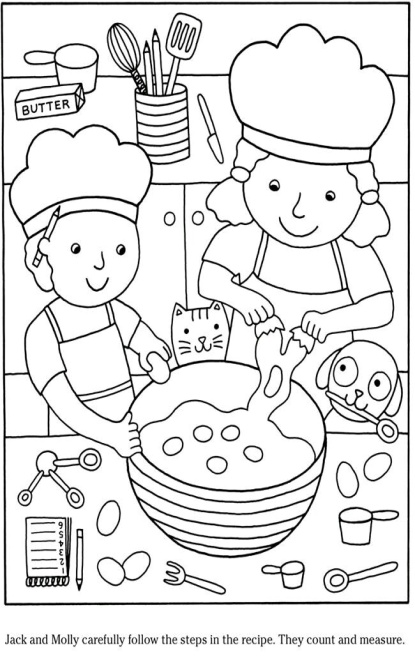 pancakes=τηγανίτεςturkey=γαλοπούλαingredients=υλικάflour=αλεύριbutter=βούτυροsugar=ζάχαρηcookery book=βιβλίο μαγειρικήςbatter=χυλόςas…as=τόσο…όσοpass me..=δώσε μου…syrup=σιρόπιpan=τηγάνιpour=ρίχνω (υγρό)I’m starving=I’m very hungryyet=ακόμηI’ll set the table=θα στρώσω το τραπέζιMe, too! =κι εγώ το ίδιοdelicious delicious =νόστιμοςyet =ακόμηIt’s just turning golden It’s just turning golden =μόλις ψήθηκεMary: Let’s make some pancakes for breakfast!John: Great idea! I love pancakes and they’re easy to make!Kostas: Yum, yum! Me, too! John: Here’s Mum’s cookery book. Kostas: They look great in the photo. I hope they taste as (=τόσο) good as (=όσο) they look when we make them!Mum: Merry Christmas everyone! Mm, it smells delicious in here. What a great surprise, children!!Mary: Pass me the syrup, please, Dad.Dad: Merry Christmas everyone! Oh, look at Kostas!Kostas: Yummy! Yummy! We need eggs, the butter, flour and the milk.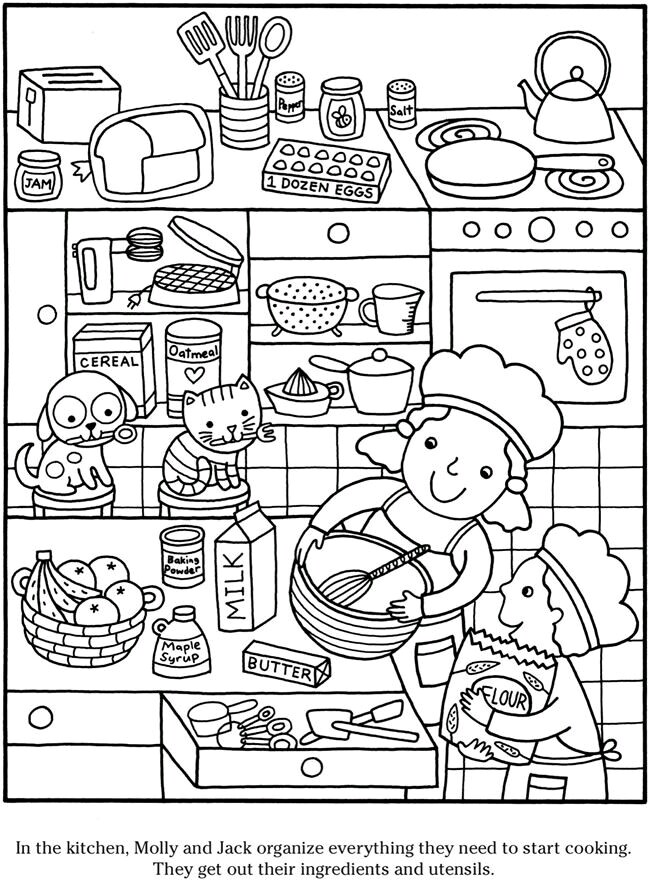 John: I‘ve got the flour.Mary: I’ve got the eggs the butter and the milk.  I’m mixing the batter. It’s looking good!John: The pan is hot. Let’s pour some batter in.Mary: Well, is the first pancake ready yet ? I’m starving. Mum: It’s just turning golden. It smells fantastic! I’ll set the table.traditional =παραδοσιακόςrecipe= συνταγήleave =αφήνωuntil =μέχριfully blended =αναμειχθούν εντελώςadd =προσθέτωegg yolks =ασπράδιαone by one =έναν-ένανrush =βιάζομαι.Remind me =θύμισε μουlittle by little =λίγο-λίγοchopped =ψιλοκομμένοςalmonds =αμύγδαλα.vanilla extract=εκχύλισμα βανίλιαςAfter a while…  =μετά από λίγο…dough (=ζύμη)=ζύμηseems =φαίνεταιall right =εντάξειshape it into balls. =πλάθω μπαλάκιαas well =επίσηςbaking tray =ταψίturn οn the oven =ανάβω το φούρνοNow what? =τώρα τι κάνουμε;icing sugar =ζάχαρη άχνηRoll them=πασπάλισε ταplatter =πιατέλαtry =δοκιμάζωjob done together! =συνεργασίαKostas: Ok, put the 2 cups of butter and the 1 cup of sugar in the mixer and leave  them for some time until they are fully blended.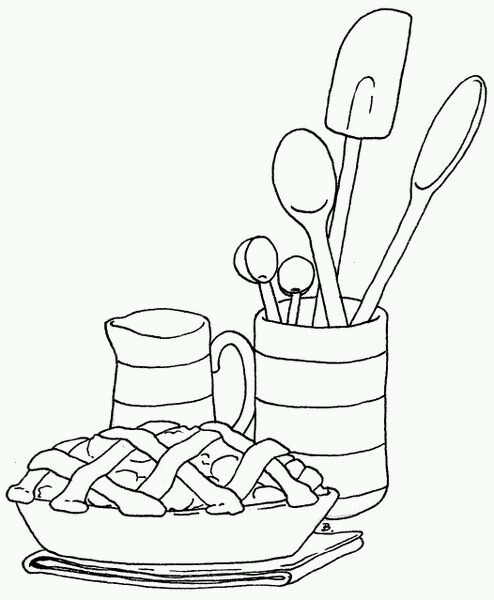 John’s mother: Shall I add the 3 egg yolks one by one now?Kostas: Yes, but don’t rush. Remind me how much flour do we need? John’s mother: Let me see… oh, it’s six cups.Kostas: You can put it in little by little. What about the chopped almonds. John’s mother: Shall I add them now, too?Kostas: Yes, and don’t forget 2 spoons of vanilla extract. (After a while…)Kostas: Well, the dough seems all right. We have to shape it into balls. John’s mother: Oh, that will be fun. Can I help out on that as well? Kostas: Yes. Then put them on this baking tray. Could you please turn οn the oven? (One hour later…)John’s mother: They’re ready. Now what? Kostas: Open the bag of icing sugar and pour it here. Roll them in the icing sugar and put them on this platter. John’s mother: They look great and they smell delicious. Shall we try (=δοκιμάζω) one?Kostas: That’s a good job done together! (=συνεργασία)